PACT 37: Gestión, apropiación y valoración de conocimientos en la UniversidadDirector: Sánchez Rossi, María Rosa Proyecto Aportes para la creación de valor en la cadena hortícola local a través de estrategias comerciales innovadoras y socialmente responsables.Contributions to the creation of value in the local horticultural chain through innovative and socially responsible business strategies.  Convocatoria: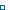 2016 Tipo de Proyecto:CAI+D -Proyecto de Investigación - Grupos en Promoción   Director:Martin, Marcela Andrea   - Datos de contacto: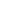 mmartin@fce.unl.edu.ar Co-Director:-   - Datos de contacto:- IntegrantesGrupo Responsable:Chiovetta, Carolina GabrielaDufek, Melina GuadalupeLugo, Walter ArielGrupo de Colaboradores:Alvarez, María SoledadMusacchio, Diego JavierTerán, Juan CruzFail, Carmen (desde Abril 2018) Programa al que pertenece:Gestión, apropiación y valoración de conocimientos en la Universidad   - Director:Sánchez Rossi, María Rosa Ente FinanciadorUNL Plazo de ejecución Trianual -  Fecha de Inicio  01/05/2017RESUMENLas transformaciones en el comercio mundial de productos agropecuarios y agroindustriales se vienen desarrollando aceleradamente en un contexto de globalización tanto económico, como social y cultural. En el proyecto sobre “Aportes para la creación de valor en la cadena hortícola local a través de estrategias comerciales e innovadoras y socialmente responsables” se pretenden analizar los comportamientos de los consumidores (mercado) de la ciudad de Santa Fe, sus decisiones de compra y hábitos de consumo de productos hortícolas, haciendo énfasis en los provenientes de la producción local (cinturón hortícola de Santa Fe), con el fin de generar información técnica y teórica que sirva para el proceso de toma de decisiones en el sector primario (productores). Para ello, en una primera etapa, se analizara y caracterizara la cadena de valor hortícola local haciendo hincapié en: la producción primaria, el canal de distribución mayorista y minorista, con todas sus derivaciones; utilizando información de base disponible de  fuentes secundarias. Seguidamente se estudiaran los hábitos de consumo analizando comportamientos, cambios y tendencias con el fin de identificar oportunidades y alternativas competitivas para la creación de valor. Para ello se realizaran distintos análisis y descripciones desde perspectivas cuali-cuantitativas de comportamientos de la demanda y la oferta. Finalmente, se analizaran acciones de responsabilidad social empresarial de los distintos actores y se realizará un diagnóstico, como aporte a la sustentabilidad de la cadena de comercialización y se buscara identificar oportunidades que sirvan de base para la toma de decisiones comerciales estratégicas innovadoras y socialmente responsables por parte de toda la cadena de valor y, en especial, del sector primario de producción.Transformations in the agricultural and agroindustrial world trade of products are rapidly being developed in a context of economic, social and cultural globalization. In the project “Aportes for the creation of value in the local horticultural chain through innovate and socially responsible business strategies” we intend to analyze the behaviors of consumers (market) of the city of Santa Fe, their purchasing decisions and habits of consumption of horticultural products, with an emphasis on those coming from local production (horticultural belt of Santa Fe), in order to generate technical and theoretical information that serves for the process of decision-making in the primary sector (producers). To do this, in a first stage, we will analyze and characterize the local horticultural value chain making emphasis on primary production, wholesale and retail distribution channel, with all its derivations; using available information from secondary sources. Then we will study consumption habits by analyzing behaviors, changes and trends in order to identify opportunities and competitive alternatives to the creation of value. I this stage, different analyses and descriptions will be made from both qualitative perspectives referring to behaviors of the demand and supply. Finally, we will analyze actions of corporate social responsibility of the various actors of the supply chain and make a diagnosis to determine how these actions contribute to the sector sustainability. We will also seek to identify opportunities that serve as a basis for making strategic, innovative and socially responsible business decisions, in particular, for the primary sector of production.   Proyecto Desarrollo de la cultura emprendedora en la  Universidad.Development of the entrepreneurial culture at university. Convocatoria:2016 Tipo de Proyecto:CAI+D -Proyecto de Investigación - Grupos en Promoción   Director:Andrés, María Fernanda   - Datos de contacto:mfandres@fce.unl.edu.ar Co-Director:Talín, Julio Andrés   - Datos de contacto:- IntegrantesGrupo Responsable:Cabrera, GabrielaNagel, María VictoriaStubrin, Lilia InesGrupo de Colaboradores:Mathieu, JoaquinArechavala Vargas, RicardoCozzi, MarcelaRuiz, MatíasLuque, María VictoriaVeglia, Daniela BeatrizJimenez Moreno, JuanTottereau Diaz, LucianaMüller, Mariela EdithEberhardt, María EmiliaRivoira, Macarena Soledad (Cientibecaria) Programa al que pertenece:Gestión, apropiación y valoración de conocimientos en la Universidad   - Director:Sánchez Rossi, María Rosa Ente FinanciadorUNL Plazo de ejecución Trianual -  Fecha de Inicio  01/05/2017RESUMENEn el marco del creciente interés e impulso institucional por el desarrollo de la actividad emprendedora en el país, este proyecto propone analizar un tipo particular de emprendedorismo: el que surge del ámbito universitario. El proyecto busca explorar los factores que conducen al surgimiento de actividades emprendedoras desde el ámbito universitario, sus principales características y obstáculos. Los resultados del proyecto permitirán conocer mejor el tipo de capacidades emprendedoras que surgen en el ámbito universitario y, a su vez, los resultados brindaran elementos que permitirán proponer cursos de acción tendientes a favorecer y fomentar el desarrollo de emprendedores académicos. Metodológicamente el proyecto se basara en estrategias tanto cualitativas como cuantitativas. Mediante el trabajo de campo se realizaran entrevistas en profundidad y encuestas a diferentes actores del sistema universitario: estudiantes, profesores y graduados a fin de obtener información que permita cumplimentar los objetivos del proyecto.Within the growing interest and institutional drive for the development of entrepreneurial activity in the country, this Project aims to analyze a particular type of entrepreneurship: the one that arises from the university. The project seeks to explore the factors that lead to the emergence of entrepreneurial activities from the university environment its main features and obstacles. The project results will allow to better understand the type of entrepreneurial skills that arise in the university environment, and in turn, the results will provide elements that will propose courses of action designed to encourage and promote the development of academic entrepreneurs. Methodologically the project will be based on both qualitative and quantitative strategies. Interviews and surveys will be conducted to different actors in the university system: students, faculty and graduates throughout the fieldwork to obtain information to accomplish the project objectives.  Proyecto Las spin-offs como mecanismos de transferencia de conocimiento de las universidades. Un estudio acerca de las iniciativas generadas en la Provincia de Santa Fe.Spin-offs as a mechanism for knowledge transfer from universities. A study on the initiatives generated in the Province of Santa Fe. Convocatoria:2016 Tipo de Proyecto:CAI+D -Proyecto de Investigación - Grupos en Promoción   Director:Sánchez Rossi, María Rosa   - Datos de contacto:sanchezrossi@arnet.com.ar Co-Director:Quiroga, Oscar Daniel   - Datos de contacto:- IntegrantesGrupo Responsable:D´Jorge, María LucíaMascheroni, FabianMinetti, Ana ClaraRaviolo, PaulaGrupo de Colaboradores:Echavarría, Verónica PaulaGatti, GermánScachi, Daniel MarceloPostogna, Gisela FabianaArmando, María VictoriaD’ Angelo, María Victoria Programa al que pertenece:Gestión, apropiación y valoración de conocimientos en la Universidad   - Director:Sánchez Rossi, María Rosa Ente FinanciadorUNL Plazo de ejecución Trianual -  Fecha de Inicio  01/05/2017RESUMENEn la actualidad, la tercera misión de las universidades plantea como desafío establecer vínculos con el entorno en el cual se transfiere los conocimientos que genera. La creación de una empresa dentro de un centro de investigación o universidad se denomina spin-off universitaria o académica, Spin-out o Start-up académica. Pese a la dificultad para encontrar una única definición del término que permita reconocer la cantidad de estos emprendimientos generados en una universidad, existe acuerdo acerca de la relevancia de las spin off como instrumento o mecanismo de transferencia de conocimiento por las universidades así como también sobre los beneficios que aportan a la universidad donde se generan y a la sociedad que alberga. Esta investigación abre un camino para la reflexión sobre los diversos factores que resultan críticos para la generación, crecimiento y consolidación de este tipo de emprendimientos académicos en la Provincia de Santa Fe. De alii la relevancia de su análisis para diseñar programas que estimulen su creación con el consiguiente impacto en el sistema de innovación regional.Nowadays, the third mission of universities poses as a challenge to establish links with the environment in which it transfers the knowledge that it is generated. The creation of a company within a research center or university is called university or academic spin-off, spin out or academic Start- up. Despite the difficulty of finding a single definition of the term which allows to recognize the amount of these entrepreneurships generated at a university, there is agreement about the relevance of the spin offs as a tool or mechanism for transferring knowledge by universities as well as on the benefits they bring to the university where they are generated and the society that houses them. This research opens a path for reflection on the various factors that are critical to the creation, growth and consolidation of this type of academic entrepreneurships in the Province of Santa Fe. From there is the relevance of its analysis to design programs that encourage their creation with the consequent impact on the regional innovation system. 